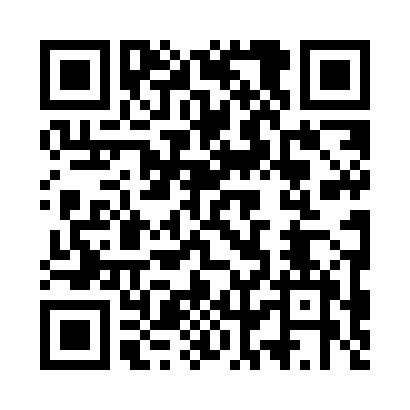 Prayer times for Wilczyniec, PolandMon 1 Apr 2024 - Tue 30 Apr 2024High Latitude Method: Angle Based RulePrayer Calculation Method: Muslim World LeagueAsar Calculation Method: HanafiPrayer times provided by https://www.salahtimes.comDateDayFajrSunriseDhuhrAsrMaghribIsha1Mon4:246:2412:535:207:249:172Tue4:216:2212:535:227:269:193Wed4:186:1912:535:237:279:214Thu4:156:1712:535:247:299:235Fri4:126:1512:525:257:319:266Sat4:096:1212:525:267:339:287Sun4:066:1012:525:287:349:308Mon4:036:0812:515:297:369:339Tue4:006:0612:515:307:389:3510Wed3:576:0312:515:317:399:3811Thu3:546:0112:515:327:419:4012Fri3:515:5912:505:347:439:4313Sat3:485:5712:505:357:449:4514Sun3:455:5512:505:367:469:4815Mon3:425:5212:505:377:489:5016Tue3:385:5012:495:387:509:5317Wed3:355:4812:495:397:519:5518Thu3:325:4612:495:407:539:5819Fri3:295:4412:495:427:5510:0120Sat3:255:4212:495:437:5610:0321Sun3:225:4012:485:447:5810:0622Mon3:195:3712:485:458:0010:0923Tue3:155:3512:485:468:0110:1224Wed3:125:3312:485:478:0310:1525Thu3:095:3112:485:488:0510:1826Fri3:055:2912:475:498:0610:2127Sat3:025:2712:475:508:0810:2428Sun2:585:2512:475:518:1010:2729Mon2:545:2312:475:528:1210:3030Tue2:515:2112:475:538:1310:33